 NEW PREPAID SALES SERVICE.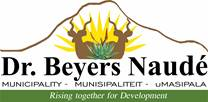 The Dr. Beyers Naudé Local Municipality has embarked on a process to source a new prepaid sales service. The successful appointed service provider is Utilities World, whom will be taking the process forward for the Municipality from the 1 August 2018.The process will be implemented in phases and the first affected areas will be Graaff-Reinet and Aberdeen. Electricians will be visiting homes within these towns, whom still have the old Plessy meters, to install new meters. The new prepaid service brings about many new benefits for prepaid users. Users will now have the ability to purchase electricity from the convenience of your home, using your cellphone, purchasing online, using your banking apps or visiting your nearest banking Branch.  Prepaid electricity will also be sold at retail shops.  The municipality will release a list of all shops, petrol stations and other vendors as soon as contracts have been finalised with these vendors.If anyone is interested in selling electricity in Graaff-Reinet or Aberdeen, please contact Budget and Treasury Office and leave his or her contact details and the area”.The Municipality apologize should any inconvenience be caused during this transition period, but assure users of our commitment to streamline the transitional phase.  We do believe that the new service is a great improvement on our current prepaid sales services.For any further information please contact the Budget and Treasury Department: 0498075700DR E.M. RANKWANAMUNICIPAL MANAGER